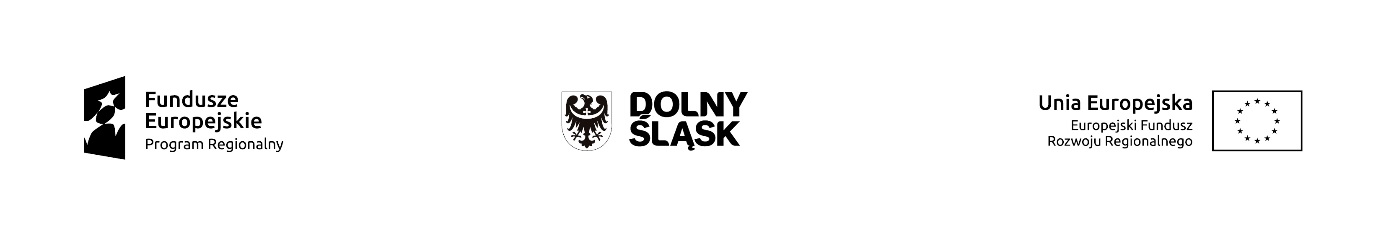                                                                                                                ……………………                                                                                                                                               ( miejscowość , data)OŚWIADCZENIEo nieotrzymaniu pomocy publicznej/pomocy de minimis na planowane przedsięwzięcieW związku z ubieganiem się przez  ……………………………………………………………………………………..(nazwa Wnioskodawcy/Partnera*)o przyznanie dofinansowania ze środków Europejskiego Funduszu Rozwoju Regionalnego 
w ramach Regionalnego Programu Operacyjnego Województwa Dolnośląskiego  na lata 2014-2020, na realizację projektu  pn. …………………………………………………………………………………………………………………(nazwa projektu) oświadczam, iż nie otrzymałem/am pomocy publicznej/pomocy de minimis na planowane przedsięwzięcie.Ja, niżej podpisany/a  jestem pouczony/na  i świadomy/a  odpowiedzialności karnej za składanie fałszywych oświadczeń, wynikającej z art. 233 § Kodeksu Karnego.		                                                                     ……........................................................                                                                                  (podpis i pieczątka osoby upoważnionej do  składania       
                                                                                             oświadczenia w imieniu Wnioskodawcy/Partnera)**  niepotrzebne skreślić	